1.Для какого заболевания характерна данная картина МСКТ ОГК?2.Какие дополнительные методы исследования необходимы для исключения или подтверждения предполагаемого диагноза?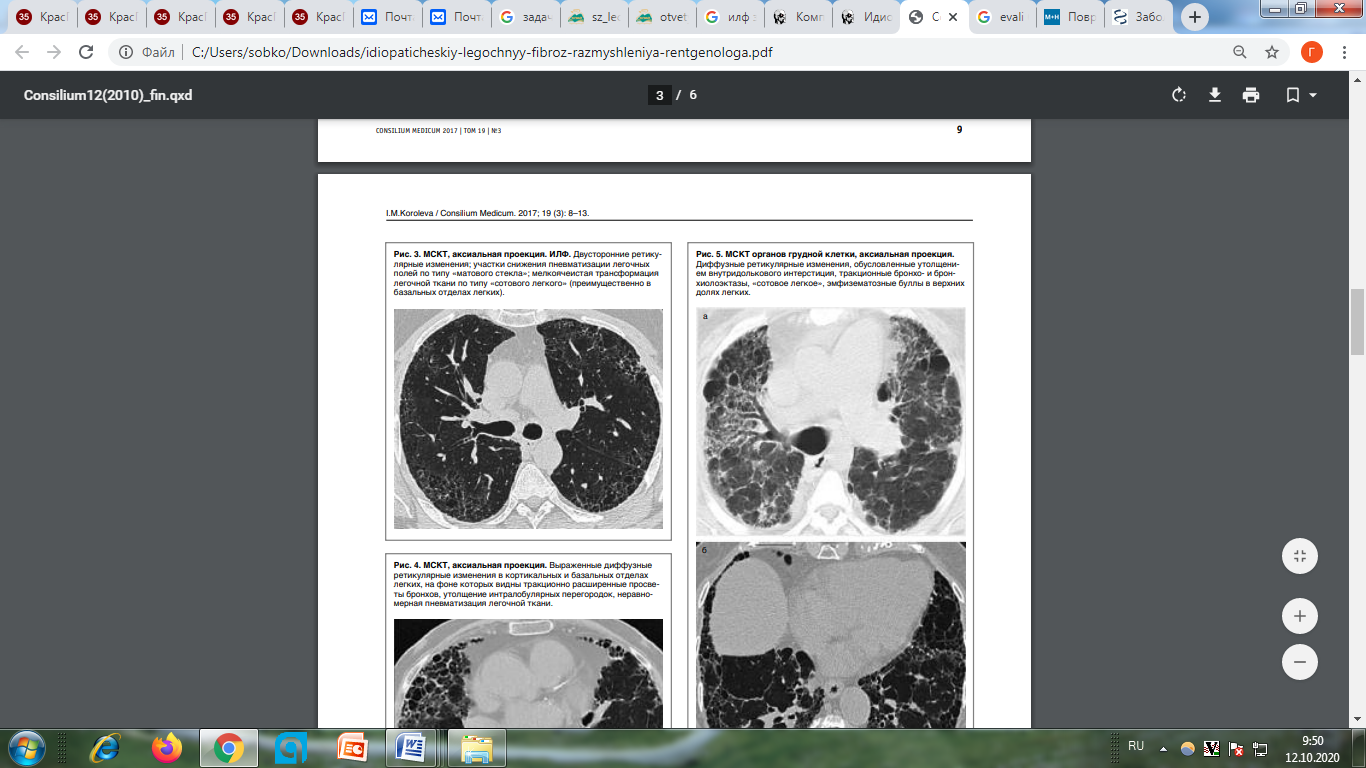 